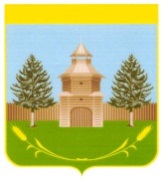 СОБРАНИЕ ПРЕДСТАВИТЕЛЕЙМУНИЦИПАЛЬНОГО РАЙОНА БОРСКИЙСАМАРСКОЙ ОБЛАСТИШЕСТОГО СОЗЫВАРЕШЕНИЕ19 апреля  2024года	           № 190Об отчёте Главы муниципального района Борский Самарской области о результатах его деятельности и деятельности администрации муниципального района Борский Самарской области за 2023 год	В соответствии с Федерального закона от 06.10.2003 г. № 131-ФЗ «Об общих принципах организации местного самоуправления в Российской Федерации», Уставом муниципального района Борский Самарской области, заслушав отчёт Главы муниципального района Борский Самарской области о результатах его деятельности и деятельности администрации муниципального района Борский Самарской области за 2023 год, Собрание представителей муниципального района Борский  РЕШИЛО:1. Принять отчёт Главы муниципального района Борский Самарской области о результатах его деятельности и деятельности администрации муниципального района Борский Самарской области за 2023 год к сведению (приложение).2. Признать работу Главы муниципального района Борский Самарской области о результатах его деятельности и деятельности администрации муниципального района Борский Самарской области за 2023 год удовлетворительной. 3. Разместить отчёт на  официальных сайтах Собрания представителей муниципального района Борский  и Администрации муниципального района Борский в сети Интернет.Председатель Собрания представителеймуниципального района Борский Самарской области 							       В.Н.Полянских	Приложение №1 к Решению Собрания представителей муниципального района БорскийСамарской области от 19 апреля 2024г.  № 190ОтчётГлавы  муниципального района Борский Самарской области о результатах его деятельности и деятельности администрации муниципального района Борский Самарской области за 2023год.Уважаемые депутаты!Уважаемые присутствующие!В соответствии с п. 5.1. ст. 36 Закона РФ № 131-ФЗ «Об общих принципах организации местного самоуправления в Российской Федерации» представляю отчет о работе администрации муниципального района Борский за 2023 год.В 2023 году вся наша работа строилась в соответствии с приоритетами, которые определены Президентом Российской Федерации В.В.Путиным и задачами, поставленными перед нами Губернатором Самарской области Д.И.Азаровым, и конечно же, в соответствии с теми вопросами и обращениями, решение которых прежде всего необходимо для жителей нашего района.Прямое взаимодействие населения с органами власти позволило оперативно решить вопросы местного значения и определить основные направления социально-экономического развития территории. В 2023 году одним из приоритетных направлений в работе администрации муниципального района Борский была и остаётся поддержка участников специальной военной операции и членов их семей.В муниципальном районе Борский создана рабочая группа по поддержке участников специальной военной операции и членов их семей на 2023-2024гг. В составе группы: сотрудники  администрации муниципального района Борский, МВД,  учреждений образования, социальной службы, военного комиссариата, здравоохранения, культуры,центра занятости  и главы сельских поселений муниципального района Борский.           Помимо мер поддержки и льгот, гарантированных государством, участникам СВО и членам их семей, регулярно возникают вопросы, которые решаются на муниципальном уровне.           Жители района демонстрируют единение и сплоченность в вопросах поддержки участников СВО и их семей, активно участвуют в благотворительных акциях. Так, например, к новому году для детей участников СВО проведена акция «Елка желаний», в которой поучаствовали работники бюджетной сферы и сельхозтоваропроизводители района. Около ста детей получили желанные новогодние подарки.           Студентам, обучающимся в «Борском государственном техникуме» и филиале «Медицинского колледжа им.Ляпиной», проживающим в отдаленных селах района решением ООО «Борское АТП» предоставлены проездные билеты на период обучения. Регулярно в зону СВО направляется гуманитарная помощь (продукты питания, товары первой необходимости, в том числе средства личной гигиены, лекарственные препараты, строительные материалы, рисунки и письма школьников имногое другое).Дважды совместно с местным отделением Партии «Единая Россия» по просьбе военных 2-й Гвардейской армии, доставили в сортировочный центр по формированию наборов для граждан, призванных в рамках частичной мобилизации в г. Самара, питьевую бутилированную воду.В рамках акции «По ZOVу Сердца», объявленной Борской межпоселенческой библиотекой, связано и отправлено нашим ребятам более восьмисот тёплых подарков. Финансовую помощь на приобретение пряжи и спиц, оказывали жители района, члены ВПП «ЕДИНАЯ РОССИЯ», работники культуры, а Николай Леонидович Сомов, депутат Самарской Губернской Думы, в рамках акции закупил более 500 мотков пряжи. Школьники и студенты муниципального района Борский приняли активное участие во Всероссийской акции «Письмо солдату». Ребята в своих письмах выразили слова благодарности всем тем, кто сейчас исполняет свой воинский долг, высказали пожелания успешного выполнения боевых задач, и  скорейшего возвращения домой живыми и здоровыми.В конце сентября 2023 года в Борском районе открылось новое направление – плетение маскировочных сетей. Были закуплены основа из полипропилена, ткань, шнуры и нитки (Узелки для Победы). Работа курируется волонтёрским движением по плетению маскировочных сетей Покров63, которое работает от фонда «Звезда и Лира». Но, не смотря на возникающие сложности, актуальными остаются традиционные вопросы деятельности.Хочется отметить, что развитие  приоритетных  отраслей и сфер экономики  муниципального района Борский осуществляется  в соответствии с основными направлениями развития, определенными Указами Президента Российской Федерации от 07.05.2018№204 «О национальных целях и стратегических задачах развития Российской Федерации на период до 2024 года»и  от 21.07.2020 № 474 «О национальных целях развития Российской Федерации на период до 2030 года», а такжеСтратегией социально-экономического развития муниципального района Борский  Самарской области на период до 2030 года, основными направлениями которой являются: развитие человеческого капитала, экономическое развитие и повышение инвестиционной привлекательности, устойчивое развитие агропромышленного комплекса и сельских территорий.Деятельность органов местного самоуправления Борского района была направлена на решение вопросовместного значения, создание комфортной среды проживания и жизнедеятельности для жителей района.Особое внимание уделялось реализации мероприятий, направленных на достижение целей и задач, поставленных в рамках региональных составляющих национальных проектов «Здравоохранение», «Образование», «Демография», «Культура», «Жилье и городская среда», «Малое и среднее предпринимательство и поддержка индивидуальной предпринимательской инициативы», «Международная кооперация и экспорт».Достижение поставленных целей стало возможным в результате совместной работы органов местного самоуправления муниципального района, сельских поселений, трудовых коллективов, предприятий и организаций.Эффективное взаимодействие власти и общества так же способствовало принятию важных решений, направленных на благо жителей Борского района.Главным инструментом проведения социальной, финансовой и инвестиционной политики на территории муниципального образования является бюджет муниципального района. Бюджет муниципального района Борский Самарской области на 2023 год и на плановый период 2024 и 2025 годов был утвержден Решением Собрания представителей от 23.12.2022г. № 120. Первоначально плановые назначения по доходам составляли 279 млн 092 тыс.  рублей, общий объем расходов был запланирован в сумме 279 млн. 092 тыс. рублей, дефицит 0 рублей.В течение 2023 года показатели бюджета уточнялись 8 раз, в результате чего плановые назначения по доходам составили 333 млн. 741 тыс. рублей, по расходам 342 млн. 514 тыс. рублей, дефицит бюджета 8 млн 773 тыс.рублей.       Доходная часть бюджета за 2023 год исполнена на 99,4% (годовой план 333 млн. 741 тыс. руб., фактически исполнено 331 млн. 730 тыс. руб.).Налоговые и неналоговые доходы составили 111 млн. 556 тыс.руб. при плане 109 млн. 145 тыс. руб. – 102,2% Годовой план по налоговым и неналоговым доходам выполнен по всем видам доходов, кроме платежей при пользовании природными ресурсами и штрафов.Доля налоговых и неналоговых доходов в общем объеме доходов составила 33,6% (2022г.–22,7%). Налоговые доходы в общем объеме собственных доходных источников составили 84 млн.300 тыс.  рублей или 75,6% Наибольший удельный вес видов налогов в общем объеме налоговых и неналоговых доходов составили:Темпы роста собственных доходных источников в 2023 году по сравнению с фактическим исполнением доходной части бюджета 2022 года составили 113,6%Особое внимание хочется уделить доходам, поступившим от следующих налогов:	Темпы роста по видам  налогов составили:Налог на доходы физических лиц–112,6 % (2022г-53 млн. 971 тыс. руб., 2023г- 60 млн 782 тыс. руб.). По сравнению с 2022 годом увеличение поступлений на 6 млн. 810 тыс. руб. в связи с доведением заработной платы работников, категории которых отнесены к указам Президента РФ 2012 года до средней заработной платы по Самарской области, индексацией с 01.01.2023г на 10,3% фонда оплаты труда работников муниципальныхучреждений, увеличение минимальной заработной платы на 6,3 % с 01.01.2023г.Налоги на совокупный доход – 110,3% (2022г- 18 млн. 888 тыс. руб., 2023г-20 млн. 834 тыс. руб.), в том числе:Единый налог по упрощенной системе налогообложения – 102,1% (2022г- 14 млн.949 тыс. руб., 2023г- 15 млн. 268 тыс. руб.). По сравнению с 2022 годом произошло незначительное увеличение на 318 тыс.  руб. в связи с увеличением количества налогоплательщиков (2022г-361 чел., 2023г-384 чел.) и увеличением платежей от отдельных организаций (Борское РайПО, ООО "Гермес", МУП "УЖКХ" Борского района, ООО "Радна-Подсолнечное", ООО "Линза", ООО "А.С. Денталия" и др.).Рост единого сельскохозяйственного налога в 2,7 раза (2022г- 1 млн. 878 тыс. руб., 2023г-5 млн. 114 тыс. руб.) по сравнению с фактом предыдущего года произошел в связи с высоким урожаем и увеличением прибыли за 2022г у отдельных сельскохозяйственных производителей (к-з им.Чапаева, колхоз "Луч Ильича, КХ «Импульс», КХ «Тверь», КХ «Феникс»).  Поступления увеличились на 3 млн 236 тыс. рублей.Доходы от использования имущества, находящегося в государственной и муниципальной собственности – 111,4% (2022г- 10 млн. 458 тыс. руб., 2023г- 11 млн. 654 тыс. руб.) в том числе:Доходы, получаемые в виде арендной платы за земельные участки на 2023г. исполнены на сумму 9 млн. 631 тыс. руб. Темп роста 117,1%. По сравнению с 2022 годом поступления увеличились на 1млн. 406 тыс. руб.или в связи с увеличением арендной платы путем пересчета коэффициента до 1 000 рублей за га, увеличением арендаторов с заключением договоров сельскохозяйственного назначения с высокой ставкой арендной платы за землю.Доходы от оказания платных услуг и компенсации затрат государства – выросли в 9 раз. По сравнению с 2022 годом поступления увеличились на 7 млн.815 тыс. руб. в связи с отнесением платежей от АО "Самаранефтегаз" за возмещение убытков за снос зеленых насаждений на вышеуказанный код.Доходы от продажи материальных и нематериальных активов – 154,8% По сравнению с 2022 годом поступления увеличились на 2 млн.198 тыс. руб. в связи с увеличением количества договоров физических лиц и организаций на приобретение земельных участков в собственность.Расходная часть бюджета муниципального района за 2023 год исполнена на 99,2 %По удельному весу в расходах бюджета первые позиции занимают образование (22,83%), культура, кинематография (21,23%), общегосударственные вопросы (19,71%), межбюджетные трансферты сельским поселениям (16,52%), национальная экономика (8,93%), социальная политика (6,89%).В общем объеме расходов районного бюджета традиционно велика доля расходов социального характера (совокупность расходов по разделам «Образование», «Культура», «Здравоохранение», «Физическая культура и спорт», «Социальная политика»). В 2023 году с учетом средств областного, федерального бюджетов они составили 183 млн. 070 тыс. руб. или 53,86 % от общего объема.В бюджете было учтено 27 муниципальные программы в сумме 315 млн. 049тыс. руб., исполнение составило 312 млн. 666 тыс. руб. (99,24%). Доля расходов местного бюджета, осуществляемых в рамках муниципальных программ, составляет 91,99%.Просроченная кредиторская задолженность по бюджету муниципального района Борский на 01.01.2024г. отсутствует.Муниципальный долг по состоянию на 01.01.2024г. отсутствует.         		Отчет об исполнении бюджета муниципального района за 2023 г. по доходам составляет 331млн. 730 тыс. руб., по расходам 339 млн. 886 тыс. руб., дефицит бюджета 8 млн 156 тыс.руб. Остаток денежных средств на 01.01.2024г. по районному бюджету составляет 20 млн.752 тыс. руб.Годовая бюджетная отчетность согласована с главными распорядителями средств областного бюджета и прошла проверку в структурных подразделениях Министерства управления финансами Самарской области.Эффективность управленияКомитет по управлению муниципальным имуществом – уполномоченный орган Администрации муниципального района Борский в сфере управления и распоряжения муниципальным имуществом.На 01.01.2024 года действующих договоров аренды земельных участков – 215, договоров аренды недвижимого имущества – 11. За 2023 год заключено 6 договоров аренды недвижимого имущества, 38 договоров аренды земельных участков, 43 договора купли-продажи земельных участков.На 01.01.2024 года в соответствии с Законом Самарской области «О земле» предоставлено: - в собственность бесплатно, однократно: как молодой семье – 8 земельных участков для ведения личного подсобного хозяйства.гражданам, имеющим трех и более детей – 1 земельный участок, для индивидуального жилищного строительства.В результате деятельности КУМИ в бюджет муниципального района Борский поступило – 26 млн 650тыс. руб., в т. ч.:- от аренды земельных участков – 9 млн.631тыс. руб.;- от аренды недвижимого имущества – 1 млн.685тыс. руб.;- доходы поступившие в порядке возмещения расходов – 936тыс.руб.;- от продажи земельных участков – 6 млн163тыс. руб.;- от продажи имущества – 44 тыс.руб.;- отчисления от прибыли муниципальных унитарных предприятий – 238 тыс. руб.;- плата за предоставление права на размещение и эксплуатацию нестационарных торговых объектов, на установку рекламных конструкций – 99тыс. руб.;- прочие доходы от компенсации затрат бюджетов муниципальных районов – 7 млн 853тыс.руб.  На территории муниципального района Борский имеется 34 земельных участка под образовательными учреждениями, из них 2 в 2023 году поставлены на государственный кадастровый учет, зарегистрированы в собственность муниципального образования муниципальный район Борский и предоставлены государственным бюджетным общеобразовательным учреждениям на праве безвозмездного пользования.Таким образом, в настоящее время 85,3% земельных участков, под образовательными учреждениями, оформлены в собственность и предоставлены в пользование.В соответствии со ст. 12.1 ФЗ РФ от 24.07.2002 № 101-ФЗ «Об обороте земель сельскохозяйственного назначения» в январе 2012 года сельскими поселениями муниципального район Борский была начата процедура оформления в муниципальную собственность сельских поселений невостребованных земельных долей. На территории муниципального района Борский располагаются 13 сельских поселений, в 11 из них имеются земли сельскохозяйственного назначения, которые могут быть признаны в установленном порядке невостребованными.  Наилучшим образом данная работа проведена в 10 сельских поселениях Большое Алдаркино, Гвардейцы, Долматовка, Коноволовка, Новый Кутулук, Петровка, Подгорное, Подсолнечное, Таволжанка, Усманка невостребованные земельные доли, зарегистрированы в собственность поселений, выделены в натуре, переданы в аренду и тем самым пополняют бюджет сельских поселений дополнительным доходным источником.В сельском поселении Заплавное в настоящее время ведется работа по оформлению 13 земельных долей, расположенных на данной территории.В 2020 году принят Федеральный закон от 30.12.2020 № 518-ФЗ «О внесении изменений в отдельные законодательные акты Российской Федерации». В результате проведенной работы, в целях исполнения Закона, на территории  муниципальный район Борский выявлено 945 земельных участков без зарегистрированных прав, из них:не подлежат снятию с государственного кадастрового учета – 150, из них:- земельные участки, государственная собственность на которые не разграничена предоставленные на праве аренды - 149,- земельные участки, включенные в перечень инвестиционных площадок - 1;земельные участки, на которые право собственности зарегистрировано – 138,земельные участки, снятые с государственного кадастрового учета – 627,земельные участки, в отношении которых выявлены правообладатели и сведения внесены в ЕГРН - 26;земельные участки, в отношении которых ведется работа по установлению правообладателя  - 5.Таким образом, в результате проделанной работы:99,5 % отработано, 0,5 % ведется работа по установлению правообладателя.В соответствии с пунктом 4 статьи 18 Федерального закона от 24.07.2007 № 209-ФЗ «О развитии малого и среднего предпринимательства в Российской Федерации» муниципальным образованием муниципальным районом Борский Самарской области в рамках оказания имущественной поддержки субъектам малого и среднего предпринимательства, самозанятым гражданам, утвержден Перечень имущества муниципального района Борский Самарской области, свободного от прав третьих лиц (за исключением права хозяйственного ведения, права оперативного управления, а также имущественных прав субъектов малого и среднего предпринимательства), используемого в целях предоставления его во владение и (или) в пользование на долгосрочной основе субъектам малого и среднего предпринимательства и организациям, образующим инфраструктуру поддержки субъектов малого и среднего предпринимательства. В 2023 году количество объектов муниципального имущества, включенного в данный Перечень – 11, предоставлено в аренду субъектам МСП и самозанятым гражданам – 11.Уполномоченным органом отделом закупокАдминистрации муниципального района Борский Самарской области,  Главным управлением организации торгов Самарской области и Государственным казенным учреждением Самарской области «Управление автомобильными дорогами Самарской области»  на определение поставщиков (подрядчиков, исполнителей) для заказчиков муниципального района Борский за 2023 год опубликовано в ЕИС 51 извещение об осуществлении закупок, с общей начальной (максимальной) ценой (далее – НМЦК)  - 85 млн. 465,8тыс.руб.Уполномоченным органом – Главным управлением организации торгов по Самарской области для МБУ «Служба Заказчика»было  размещено 4 извещения на общую сумму – 18 млн 482 тыс. руб., для МБУК «Борский краеведческий музей» было размещено 3 извещения на общую сумму – 1 млн. 564тыс. руб., для МКУ «Комитет по вопросам семьи, опеки и попечительства» было размещено 1 извещение на сумму – 2 млн 282тыс. руб., для МБУ «ЦМТО м.р. Борский» было размещено 1 извещение на сумму – 2 млн.188 тыс. руб., для МБУ «Ресурсный центр»  было размещено 1 извещение на сумму – 1 млн  730тыс. руб.Способ определения поставщика во всех опубликованных извещениях - электронный аукцион (95%), электронный конкурс (1%) и запрос котировок в электронной форме (4%) .Средняя цена одной объявленной закупки в 2023 г. составила – 1,675 млн. рублей (за 2022 год – 1,204 млн.руб.).За 2023 год заключено 47 муниципальных контрактов на общую сумму 69 млн.160тыс. руб.Средняя цена одного контракта в 2023 году составляет  - 1 млн 471 тыс. руб.Одним из важнейших показателей при проведении конкурентных процедур  является экономия бюджетных средств. По итогам 2023 года общий объем экономии составил 10 млн. 711 тыс. руб. или 12,53% от НМЦК закупок, которые привели к заключению контракта.В разрезе товарных групп закупок, где сложилась наибольшая экономия:Капитальный ремонт здания ГБОУ СОШ с. Петровка муниципального района Борский Самарской области (сумма экономии – 2 млн.028тыс. руб.)Выполнение работ по ремонту автомобильных дорог в муниципальном районе Борский Самарской области (сумма экономии – 2 млн.445 тыс. руб.)Капитальный ремонт здания ГБОУ СОШ № 2 «ОЦ» с. Борское, расположенного по адресу: Самарская область, Борский район, с. Борское, ул. Степана Разина, 128  (сумма экономии – 1 млн. 211 тыс. руб.)Выполнение работ по ремонту помещений образовательных учреждений в с. Борское и с. Коноваловка – «Точка роста» (сумма экономии – 620 тыс. руб.)Выполнение работ по благоустройству дворовых территорий МКД муниципального района Борский Самарской области» (сумма экономии – 521тыс. руб.)Создание и обустройство спортивной многофункциональной площадки в с. Петровка (сумма экономии – 850тыс. руб.)Создание и обустройство спортивной многофункциональной площадки в с. Усманка (сумма экономии – 1млн 219 тыс. руб.).По результатам проведения процедур определения поставщика с применением антидемпинговых мер за 2023 год (понижение от начальной цены контракта на 25% и более %) заключено 5 муниципальных контрактов общим объемом в суммарном выражении 18 млн 632 тыс. руб., что составляет 26,94 % от общего количества заключенных контрактов. О заинтересованности в торгах потенциальных поставщиков свидетельствует коэффициент участия в 2023 г.  (среднее количество заявок на 1 закупку). Участниками закупок подано 169 заявок. Коэффициент участия составил – 3,31 единицы, что выше уровня 2022 года – 212 заявка (2,33 единицы).        В 2023 году опубликовано 40 извещений об осуществлении закупок у субъектов малого предпринимательства и социально ориентированных некоммерческих организаций (далее – для СМП и СОНКО) на сумму 72,8 млн. руб. (за 2022 г. – опубликовано 76 извещение для СМП и СОНКО на сумму 64,8 млн. руб). По итогам осуществления закупок с преимуществами  для СМП и СОНКО заключено 36 муниципальных контрактов на сумму 56,5 млн.руб., что выше аналогичного показателя 2022 года (43,4 млн.руб.).Средняя цена муниципального контракта, заключенного с СМП и СОНКО – 1 млн 569тыс.руб.     Доля закупок у СМП и СОНКО в общем количестве конкурентных закупок за 2023 год – 78,33% (электронные аукционы, электронные конкурсы, запросы котировок в электронной форме), аналогичный показатель 2022 года – 72,5%. Среднее количество заявок участников закупки – 3,31 а среди СМП и СОНКО на 1 процедуру  - 3,93. Уровень конкурентности среди СМП и СОНКО выше, чем в условиях свободной конкуренции, что характеризует высокий уровень заинтересованности участия малого бизнеса в  закупках.	Работа с обращениями гражданОбращения граждан в органы местного самоуправления являются институтом непосредственной демократии рекомендательного характера. Право на обращение граждан является важным конституционно-правовым средством выражения и защиты прав и свобод граждан. Конституция РФ закрепляет право граждан обращаться лично, а также направлять индивидуальные и коллективные обращения в органы государственной власти и органы местного самоуправления.Содержание конституционного права на обращение граждан в органы местного самоуправления включает в себя право гражданина Российской Федерации обратиться в указанные органы или к уполномоченным должностным лицам с предложением, заявлением или жалобой. Обязанность органов или должностных лиц рассмотреть полученное обращение в установленные сроки в соответствии с требованиями Федерального Закона от 2 мая 2006 года № 59-ФЗ «О порядке рассмотрения граждан Российской Федерации». Для эффективной работы с обращениями граждан принято постановление администрации муниципального района Борский от 16 мая 2011 года № 341 «Об утверждении Порядка рассмотрения обращений физических и юридических лиц в администрации муниципального района Борский».В 2023 году в администрацию муниципального района Борский поступило 184 обращенияв письменной и устной форме, из них 90 обращений были направлены посредством электронной почты. Из всего объема поступивших обращений 6 коллективных, 50 обращений поступили от граждан напрямую в администрацию муниципального района Борский, в том числе 12 обращений из системы «Платформа обратной связи» «Госуслуги.Решаем вместе», 9 обращений - из Администрации Президента РФ, 87 обращений - из Администрации Губернатора Самарской области, 23 обращения – из государственных учреждений (Роспотребнадзор, Прокуратура, ГЖИ Самарской области). В целях оперативного разрешения проблем жителей района в администрации района организован личный прием граждан Главой муниципального района Борский и заместителями Главы района. Прием граждан осуществляется по утвержденному графику.В 2023 году в администрации проведено 11 приемов граждан, на которых рассмотрено 15 обращений Главой муниципального района Борский . По результатам проведения личного приема, если изложенные в устном обращении факты и обстоятельства являются очевидными и не требуют дополнительной проверки, ответ на обращение с согласия гражданина дается устно в ходе личного приема, в остальных случаях дается письменный ответ по существу поставленных в обращении вопросов. При необходимости специалисты могут рассмотреть обращение с выездом на место. Анализ обращений, поступивших в администрацию муниципального района Борский, показывает, что в 2023 году для населения района были наиболее актуальными вопросы:1.-вопросы социальной сферы – 22% (40 обращений);2.-жилищно-коммунальное хозяйство и газификация -  18% (33 обращений)  от общего числа обращений; 3.-вопросы частичной мобилизации -  10% (19 обращений). На большую часть обращений, поступивших в администрацию муниципального района Борский, предоставлен ответ разъяснительного характера – 144 обращения, что составляет 78% от общего числа обращений, 6 обращения или 3 % решены положительно, по 34 обращениям (18%) приняты меры.Ежегодно, в поселениях района проводятся  встречи населения с Главой поселения, Главой муниципального района Борский и его заместителями, руководителями предприятий и учреждений, управлений, специалистами администрации. В 2023 году проведено 16 таких встреч. На встречах обсуждались актуальные вопросы здравоохранения, образования, благоустройства, ремонта дорог, жилищно-коммунальных услуг, получения и ремонта жилья, вопросы переселения из ветхого и аварийного жилья и многие другие.Все обращения граждан фиксируются протокольно с последующей работой по данным вопросам. Все встречи широко освещались в районной газете «Борские известия» и других средствах массовой информации.Хочется отметить, что за последние годы активность жителей поселения увеличивается. Все чаще на встречах поднимаются проблемы, которые впоследствии становятсяконцептуальными для работы администрации поселения, районной администрации, органов исполнительной власти всех уровней на весь год. Хочу выразить надежду, что и в дальнейшем эти мероприятия будут наращивать популярность у жителей, а соответственно мотивировать и помогать всем структурам власти и исполнительным органам добиваться большей эффективности в своей деятельности.В целях совершенствования информационного пространства муниципального района Борский, повышения информированности об общественно-политической, экономической, культурной жизни района, обеспечения реализации прав граждан и организаций на доступ к информации о деятельности администрации муниципального района Борский создан и функционирует официальный сайт в сети Интернет.Официальный сайт муниципального района Борский (http://adm-borraion.ru//) содержит ежедневную подборку новостей по району, публикуются документальные материалы, нормативно-правовые акты, информация о деятельности отделов администрации, размещаются муниципальные заказы, предоставляемые муниципальные услуги, установленные формы заявлений.Сайт также предоставляет возможность гражданам обращаться с вопросами к Главе муниципального района Борский. В целях повышения правовой грамотности, оказания правовой поддержки, защиты прав и законных интересов граждан Борского района в администрации муниципального района Борский оформлен официальный стенд с информацией для граждан. На стенде размещен почтовый ящик для обращений в администрацию района. В 2023 году обращений через почтовый ящик в администрацию муниципального района не поступало.Кроме того, в социальных сетях «Одноклассники», «ВКонтакте», «Телеграм» есть официальная страничка Администрации муниципального района Борский, где освещается жизнь района, публикуются посты о насущных проблемах и путях их решения, а так же информация о важных мероприятиях, проводимых на территории района. Глава муниципального района имеет собственные аккаунты в социальных сетях, где регулярно освещается в понятной и доступной форме полная и достоверная информация о своей деятельности. Каждый житель муниципального района Борский имеет возможность внести свои предложения по решению тех или иных проблем, прокомментировать сложившуюся ситуацию, задать вопрос или оставить обращение, как к Главе района, так и к сотрудникам подведомственных организаций. На сегодняшний день на страницах администрации муниципального района Борский более трёх тысяч подписчиков.С 2021 года Администрация муниципального района Борский зарегистрирована в государственной информационной системе «Единый портал государственных и муниципальных услуг (функций)» на Портале обработки сообщений (ПОС). Такое «общение» позволяет своевременно реагировать на проблемы, которые действительно волнуют жителей. С начала работы платформы обратной связи «Госуслуги. Решаем вместе» поступило 66 обращений.Одной из главных задач при организации работы с обращениями граждан является принятие мер по недопущению фактов нарушения сроков рассмотрения обращений, усиление требовательности к исполнителям и ответственность всех должностных лиц за соблюдением порядка рассмотрения обращений и подготовки ответов.Все поступившие в администрации муниципального района Борский обращения, заявления и жалобы граждан рассматриваются в установленные законодательством сроки, находятся пути решения обозначенных проблем, на вопросы заявителей даются квалифицированные разъяснения и консультации.Социально-экономическое развитиеОбобщенные показатели.Анализируя социально-экономическое развитие Борского района за 2023год, можно отметить следующее.Среднемесячная заработная плата по организациям, не относящимся к субъектам малого и среднего предпринимательства в 2023 году увеличилась на 9,5% по сравнению с 2022 годом  и составила 40 тыс. 376 рублей, что составляет 68,9% к среднеобластному уровню (58 тыс. 601 руб.). Общий объем инвестиций в основной капитал, направленный на развитие экономики и социальной сферы муниципального  района Борский в 2023 году  составил 122млн. 991 тыс. рублей по крупным и средним предприятиям, без учета малых предприятий. На территории муниципального района Борский планируются к реализацииследующие инвестиционные проекты субъектами малого и среднего предпринимательства:- строительство административно-бытового комплекса на базе ООО«Тверское» с.Заплавное Борского района.Планируемый объём  инвестиций 70 млн руб. Площадь комплекса 1200 кв.м. Комплекс предполагает наличие мастерских для круглогодичного ремонта сельскохозяйственной техники, офисных помещений, столовой, мини-гостиницы для командировочных работников. Ввод в эксплуатацию планируется в IV квартале 2024г;-строительство «Семейной фермы» по выращиванию индейки. Планируемый объём  инвестиций 10 млн руб. Строительство осуществляет ИП Рузанов В.Ю. в с.Соковнинка Борского района. Реализация проекта позволит увеличить мощность производства на 80 %. Предполагается  использовать закрытый способ производства. Реализация продукции будет осуществляться под брендом  «Борская индейка». Планируется дополнительное открытие 5 магазинов на территории Самарской области и осуществления продаж через Интернет;-строительство производственной базы для хранения зернаРеализуется на базе колхоза им.Чапаева, планируемый объём инвестиций 9,9 млн. руб, позволит дополнительно хранить до 3,0  тыс. тонн зерна.Индекс промышленного производства по полному кругу промышленных предприятий за период январь-декабрь 2023 года составил 100,1% к уровню прошлого года.Объем отгруженных товаров собственного производства по подразделу «Производство пищевых продуктов» за 2023 год составил 136 млн 680 тыс. рублей. В целом по подразделу произошло снижение объемов отгруженных товаров на 16,5% к уровню прошлого года. Объемы отгруженных товаров по ООО «Борские минеральные воды» значительно уменьшились, в связи с сокращением производства питьевой газированной и минеральной воды и составили 81,2%  к уровню прошлого года.  В связи с увеличением количества заявок за отчетный период ООО «СКИБ» отгружено готовых металлических изделий на сумму 161 млн. 617 тыс.руб. (114,9%) к аналогичному периоду прошлого года. Объем отгруженных товаров собственного производства подраздела «Ремонт и монтаж машин и оборудования»  (ООО «Борсксельхозэнерго», ООО «СВГК») за отчетный период снизился на 28,5%, уменьшилось  количество заявок на услуги по монтажу, техническому обслуживанию газового и  электрооборудования, капитальному ремонту электродвигателей, силовых, сварочных трансформаторов, генераторов, измерительных работ, испытанию электроприборов, инструментов и других работ, а также за счет стоимости предоставленных услуг и составил 5млн 789тыс. руб.По состоянию на 01.01.2024 год уровень безработицы составил 0,9%, количество безработных граждан составило 106 человек. Численность граждан, обратившихся за содействием в поиске подходящей работы – 653 человек, трудоустроено – 468 человек, доля трудоустроенных граждан, от количества обратившихся составила  72,0%. Количество вакансий, поступивших за отчетный период – 798. Массового высвобождения на территории района не было.Правительством Российской Федерации поставлена задача перед государственными структурами по снижению доли населения, не занятого в легальном секторе экономики и выведению из «тени» заработной платы. В рамках выполнения данных поручений администрацией муниципального района Борский совместно с заинтересованными структурами проводились мероприятия по выявлению и снижению неформальной занятости на территории района: информационно-разъяснительная работа среди населения, заседания рабочих групп и комиссий, адресная работа с отдельными категориями граждан и работодателями. За период с 2019-2023гг. в рамках осуществления деятельности по легализации трудовых отношений официально трудоустроено 283 человека (в 2023г. – 30 человек). Также ведутся активные работы по выявлению и регистрации самозанятых граждан, по состоянию на 01.01.2024г. на территории муниципального района Борский в качестве плательщиков налога на профессиональный доход зарегистрировано 1281 человек.Общая численность постоянного населения муниципального района Борский на 01.01.2023 года составила 22484 человек (последние статистические данные), среднегодовая численность населения 22 тыс.457 человека.Уровень рождаемости в 2023 году составил 9,9 промилле (родилось 221 человек), что на 0,4 промилле выше, чем в 2022 году, смертность снизилась на 16,5%.Сельское хозяйствоСельскохозяйственную деятельность ведут 13 сельскохозяйственных предприятий, в том числе: 1 колхоз, 11 обществ с ограниченной ответственностью, 1 сельскохозяйственный производственный кооператив,   64 крестьянско-фермерских хозяйств и индивидуальных предпринимателей а также 10138 личных подсобных хозяйств. Сельское хозяйство района специализируется на производстве зерновых  культур, подсолнечника, молока и мяса. На сегодняшний день на территории района ведут деятельность несколько сельхозтоваропроизводителей, зарегистрированных в центре поддержки экспорта Самарской области как потенциальные экспортеры – это индивидуальный предприниматель Рузанов Владимир Юрьевич (продукция из мяса птицы «Борская индейка») и ООО «Неприк» (выращивание пшеницы), СПК колхоз «Луч Ильича» (производство зерна и молочной продукции), ООО КФХ «Радуга» (производство зерна). С 2019 года на территории Самарской области в рамках национального проекта «Малое и среднее предпринимательство и поддержка индивидуальной предпринимательской инициативы» реализуется проект «Агростартап», с 2022 года реализуется проект «Агростартап-Регион». За это время грантовую поддержку получили шесть фермеров муниципального района Борский. Общий объем грантов составил 18,1 млн.руб. Направление молочное и мясное скотоводство, растениеводство.В 2023 году общая  посевная площадь составляет 81,3 тыс. га, в том числе:Зерновые и зернобобовые – 45,3 тыс. га;технические культуры – 34,0 тыс. га;кормовые культуры – 2,0 тыс. га.Под урожай 2024 года было высеяно 286 тонн элитных семян яровых и зернобобовых культур. В 2023 году площадь неиспользуемой пашни в муниципальном районе Борский составила 2431 га. За отчетный период урожайность зерновых культур составила 20,96 ц/га, 61,3% к уровню прошлого года. Произведено зерна (в весе после доработки) в количестве 94,9 тыс.тонн (82,0% к уровню прошлого года).Произведено подсолнечника в количестве 46,5 тыс.тонн (95,5% к показателю прошлого года). Урожайность подсолнечника составила 14,49 ц/га, что составляет 103,0% к аналогичному периоду прошлого года.За 2023 год  сельскохозяйственные предприятия района приобрели 94 единицы техники (комбайны зерноуборочные – 8, тракторы - 12,  сельскохозяйственное оборудование – 74 единицы). Расходы на приобретение составили 384,6 млн. рублей. За отчетный период поголовье крупного рогатого скота составляет 5635 голов, в том числе в сельскохозяйственных организациях 1650 голов, в крестьянских (фермерских)  хозяйствах – 759 голов,  в хозяйствах населения – 3226 голов  КРС. За отчетный период  поголовье КРС составило 101,8% к уровню  прошлого года, за счет увеличения поголовья в колхозах «Луч Ильича» и «им. Чапаева», КФХ Николаева С.В. Поголовье коров немного увеличилось на 0,1% и составило 2705 голов, в том числе в сельскохозяйственных организациях 613 голов, в крестьянских (фермерских)  хозяйствах 380 голов,  в хозяйствах населения – 1712 голов. За отчетный период средний надой молока на корову по сельскохозяйственным предприятиям составил 4426,0 кг, 100,5% к аналогичному периоду прошлого года. За отчетный период произведено молока в хозяйствах всех категорий в количестве 4062,1 тонн, что составляет 101,2% к уровню прошлого года.Производство мяса за отчетный период во всех категориях хозяйств  составило 468,7 тонн, это 114,3 % к аналогичному периоду прошлого года.Государственная поддержка сельскохозяйственным предприятиям на возмещение части затрат в растениеводстве и животноводстве составила 38,0 млн. руб.За отчетный период от сельскохозяйственных организаций в консолидированный бюджет поступило 10 млн.191 тыс.руб. единого сельскохозяйственного налога.Малый бизнес         С целью реализации национального проекта "Малое и среднее предпринимательство и поддержка индивидуальной предпринимательской инициативы" на территории муниципального района Борский на базе МБУ «МФЦ» создан Центр поддержки предпринимательства и работает муниципальная программа «Развитие малого и среднего предпринимательства в муниципальном районе Борский Самарской области на 2020-2024 годы»По состоянию на 01.01.2024г. количество зарегистрированных субъектов МСП на территории муниципального района Борский составило 574 человека. В структуре предпринимателей по видам экономической деятельности преобладает розничная торговля (более 30 %); на втором месте транспортный вид услуг (16,0%); на третьем сельское хозяйство (16,0%) и на четвертом производственные виды деятельности (11,0%).В рамках национального  проекта «Малое и среднее предпринимательство и поддержка индивидуальной предпринимательской инициативы» реализуется региональный проект бизнес-акселератор «Ты предприниматель!». Так в 2022-2023 годах в рамках данной программы грантовую поддержку на развитие своего дела получили молодые предприниматели Борского района в возрасте до 25 лет: КФХ «Герефорд» - 412 500 рублей, ИП Рогова Арина Александровна - 500 тысяч рублей.В 2023 году на содержание и мероприятия центра поддержки предпринимательства  направлено 568тыс. руб.Количество направленных в АО МКК «ГФСО» заявок от СМСП и самозанятых граждан, заинтересованных в получении финансовой поддержки, –  6 единиц (120% от плановых показателей).            В рамках федерального проекта «Акселерация СМСП» в сельскохозяйственную потребительскую кооперацию вовлечены новые члены из субъектов МСП и АПК и личных подсобных хозяйств в количестве  14 единиц (200,0%).В рамках реализации программы «Развитие малого и среднего предпринимательства в муниципальном районе Борский Самарской области на 2020-2024 годы» в 2023 году Центром поддержки предпринимательства были оказаны услуги 42 субъектам МСП, из них 11 самозанятым гражданам.                  Публикации в муниципальных СМИ, на официальных сайтах, наружная реклама размещены в количестве 52 единицы, что составляет 114,6% от плана.         Регулярно в целях поддержки деятельности и развития предпринимательской деятельности заключаются социальные контракты. За 2023 год выплаты по соцконтрактам получили 10 человек на общую сумму 2 млн.656 тыс. руб.ЖКХ, транспорт, строительство, благоустройствоВажной отраслью экономики, обеспечивающей получение качественных коммунальных услуг, наличие комфортной для жизнедеятельности всех сфер экономики и населения инфраструктуры является отрасль ЖКХ. По муниципальному району Борский по разделу Д: «Обеспечение электрической энергией, газом и паром; кондиционирование воздухом» учитывается производство тепловой энергии, которое осуществляет МУП «Тепло», а также организация ПАО «Самараэнерго», обеспечивающая население района электрической энергией. За отчетный период объем отгруженных товаров собственного производства по данному разделу составил 57 млн.630 тыс. рублей.В сферах обеспечения электрической энергией, газом и паром темп роста производства составил 105,7% по отношению к уровню прошлого года.По муниципальному району Борский в расчетах прогнозных показателей по разделу Е: «Водоснабжение; водоотведение, организация сбора и утилизации отходов, деятельность по ликвидации загрязнений» учитывается производство холодной воды и деятельность по сбору и вывозу ТКО, которое осуществляют МУП «Вода», МУП «Управление ЖКХ» Борского района, и  региональный оператор по обращению с твердыми коммунальными отходами ООО «ЭкоСтройРесурс». За отчетный период объем отгруженных товаров собственного производства в сфере водоснабжения составил 25 млн 946тыс. рублей, темп роста – 118,2% к аналогичному периоду прошлого года. В 2023 году в МУП «Управлении ЖКХ» Борского района произошло увеличение протяженности водопроводных сетей на 34,4км; всего протяженность водопроводных сетей по предприятию – 130,278км.Расходы на жилищно-коммунальное хозяйство исполнены в сумме 1 млн 824 тыс. руб. или 0,54 % от общего объема расходов.	За 2023 год было заменено 1400 м водопроводных сетей (сельские поселения Борское, Подсолнечное), в скважинах заменены глубинные насосы. В сельских поселениях Подсолнечное, Петровка, Таволжанка были установлены устройства плавного пуска (Лоцман). Работы выполнены МУП «Управление ЖКХ» Борского района на сумму 1млн 483 тыс.руб.В сфере теплоснабжения в  сельском поселении Борское подготовлено для работ по техническому перевооружению котельной №2, в сельских поселениях Борское, Новоборское заменены участки тепловой сети по ул. Красноармейская, ул. Д.-Бедного, ул. Нефтяников, д.12, ул. Коммунальная, д.4-6, ул. Специалистов, д.7. Работы выполнены МУП «Тепло» на сумму 1 млн774 тыс.руб.За отчетный период были проведены работы по благоустройству двух общественных территорий: стадиона  в поселке Новоборский по ул. Губкина, площадки около памятника Самолету-истребителю по ул. Первомайская  в селе Борское на общую сумму 5 млн 094 тыс.руб.  Также  выполнены работы по благоустройству 7 дворовых территорий (с. Борское: ул. Молодежная, д.4, д.6; п. Новоборский: ул. Специалистов, д.3, д.6, д.7, д.8, д.9, д.13; ул. Коммунальная, д.2, д.4, д.6, д.8; ул. Губкина, д.2а) на сумму 4 млн 302тыс.руб. В 2023 году в сельских поселениях Борское, Заплавное и Новый Кутулук муниципального района Борский за счет средств регионального бюджета и софинансирования сельских поселений отремонтировано 4130 кв.м. автомобильных дорог на общую сумму 14 млн 033 тыс.руб.     В результате доля автомобильных дорог, отвечающих нормативным требованиям, увеличилась на 1,9%. Расходы по охране 	окружающей среды составили 419 тыс. 486 руб. На проведение экологических мероприятий израсходовано 78 тыс.руб., на создание зеленых насаждений и ухода за ними с целью компенсационного озеленения за ранее подвергшейся вырубке (сносу) древесно-кустарниковой растительности 341тыс. 486руб. в с/п Гвардейцы.Социальная сфераОдним из приоритетных национальных проектов является проект «Здравоохраниение». Основными целями национального проекта «Здравоохранение» являются: снижение смертности населения, ликвидация кадрового дефицита в первичном звене здравоохранения, охват всех граждан медицинскими осмотрами не реже 1 раза в год, обеспечение оптимальной доступности для населения первичной медико-социальной помощи.С целью достижения декомпозированных показателей НП «Здравоохранение» в муниципальном районе Борский утверждена программа «Создание благоприятных условий для оказания медицинской помощи населению муниципального района Борский и привлечению медицинских работников для работы в государственных учреждениях здравоохранения, расположенных на территории муниципального района Борский на 2019-2023 годы». В рамках программы на 2023 год для социальной поддержки кадров в системе  здравоохранения из муниципального бюджета выделено 80,0 тыс.рублей.В целях закрепления медицинских кадров  муниципальной программой «Создание условий для оказания медицинской помощи населению м.р.Борский» с 2019 года предусмотрены следующие мероприятия: приобретение жилых помещений в муниципальный жилищный фонд для предоставления врачам (10 квартир), поощрение медицинских работников наградами Главы муниципального района Борский, единовременное пособие врачам при трудоустройстве в государственные бюджетные учреждения здравоохранения Самарской области, расположенные на территории муниципального района Борский по заключенным договорам (выплата подъемных) в размере 20 тыс.руб. (всего за четыре года выплату получили 16 врачей на сумму 320,0 тыс.руб., в том числе за 2023 год – 2 врача на сумму 40,0тыс.руб.); компенсация медицинским работникам за найм жилья в размере 2000 рублей ежемесячно (в 2023 году выплату получил 1 врач) на сумму 20,0 тыс.руб. , стипендия студентам на год на сумму 20,0 тыс.руб.Всего для проживания врачей по программе «Земский доктор» предоставлено 8 жилых помещений.За последние годы в муниципальном районе Борский построено пять ФАПов, в т.ч. в 2023 году возведены ФАПы в селе Благодаровка  и в селе Таволжанка.На техническое присоединение электрических сетей ФАП с.Таволжанка и с.Благодаровказа счёт средств муниципального бюджетаизрасходовано 114 тыс. 906 руб. Показатель по числу посещений сельскими жителями фельдшерских пунктов, амбулаторий в расчете на одного сельского жителя выполнен и составил 2,43 единицы.За 2023 год количество пролеченных больных   в круглосуточном стационаре – 2290 человек, количество пролеченных  больных  в дневном стационаре, включая койки дневного пребывания, дневной стационар при АПУ и стационар на дому) – 1557 человек.  Флюорографическое исследование населения прошло 11665 человек. В рамках диспансеризации взрослого населения в районе за отчетный период  осмотрено 7501 человек.ОбразованиеНа 01.09.2023г численность в общеобразовательных учреждениях муниципального района Борский 2033 человек, в т.ч. 226 первоклассников, 212 девятиклассников и 32 учащихся 11-х классов.В рамках федерального проекта «Современная школа» в  муниципальном районе Борский функционируют центры «Точка роста» в шести школах: в двух - по научно-цифровому и гуманитарному профилю (ГБОУ СОШ №2, ГБОУ СОШ №1, школа в с. Петровка, ) и в трех – по естественно-научной и технологической направленности (с. Заплавное, с. Гвардейцы, пос. Новый Кутулук, с. Коноваловка). Центры оснащены мобильными классами, интерактивными комплексами, квадрокоптерами, 3D оборудованием и др.В рамках федерального проекта «Цифровая образовательная среда» национального проекта «Образование» на базе ГБОУ СОШ №1 «ОЦ» с. Борское открыты кабинеты цифровой образовательной среды (ЦОС). Основной целью данного проекта является создание в 2024 году современной и безопасной цифровой образовательной среды, обеспечивающей высокое качество и доступность образования всех видов и уровней.Расходы на образование в 2023 году составили 77 млн.611 тыс. руб. или 22,83 % от общих расходов. Наибольший удельный вес занимают расходы: оплату коммунальных услуг учреждений образования 32,28 %;на работы, услуги по содержанию имущества 31,93 %;расходы на увеличение стоимости основных средств 4,29 %;   расходы на оплату труда исполнены в сумме 17,56 % (операторы котельных, ЦМТО, молодежная политика, ДШИ).	На капитальный ремонт учреждений в сфере образования направлено 14 млн.219 тыс. руб. в том числе: с. Петровка 11 млн 765 тыс руб. и БСШ № 2 – 2 млн. 454 тыс. руб. На проверку сметной стоимости по капитальному ремонту школ израсходовано 252 тыс. руб.		На капитальный ремонт пищеблоков образовательных учреждений направлено 1 млн.138 тыс.руб., в т.ч.: с.Таволжанка -547 тыс. руб., с.Языково – 591тыс. руб. Проверка сметной стоимости составила 72 тыс. руб.	На текущий ремонт образовательных учреждений с.Петровка, с.Борское, с.Гвардейцы, с.Подсолнечное, с.Алексеевка, с.Заплавное, с.Коноваловка израсходовано 1 млн.216 тыс. руб.На электромонтажные работы в БСШ №2 израсходовано 104 тыс. руб., ремонт системы отопления в школах с.Коноваловка и п.Новоборский 97 тыс.руб., ремонт кровельного покрытия в психологическом центре 70 тыс. руб., ремонт канализационных колодцев в д/с п.Новоборский 127 тыс.руб., замена светильников в д/с «Колокольчик» 38 тыс.руб., замена плинтусов в БСШ № 2 - 27 тыс. руб., замена оконных блоков в школах с.Алексеевка, с.Таволжанка, д/с п.Новоборский 1 млн 501 тыс.руб.В 2023 году произведен ремонт помещений кабинетов «Точка роста» с.Коноваловка и БСШ № 1 на сумму 2 млн. 559 тыс.руб. и приобретены мебель, жалюзи, информационные таблички для кабинетов «Точка роста» на сумму 2 млн. 600 тыс. руб.В ДЮСШ для конной секции приобретены 2 жеребца на сумму 240 тыс. руб., для школ приобретено оборудование: 9 водонагревателей на сумму 90 тыс. руб., 1 электрическая плита 87 тыс. руб. Выделены средства на приобретение подарков победителям конкурса среди образовательных учреждений - 50 тыс. руб. (д/с «Колокольчик», школа с.Заплавное). Расходы по обеспечению отдыха и оздоровления детей в оздоровительных лагерях в летний период исполнены в сумме 2 млн. 283 тыс. руб., охвачено по количеству 637 детей. Стоимость пребывания 1 дня на 1 ребенка составила 199,14 руб. 	На выполнение мероприятий по организации временной занятости несовершеннолетних граждан в каникулярное и свободное от учебы время направлено 424 тыс. руб., трудоустроено 107 человек.В системе профессионального образования на территории Борского района подготовку кадров на востребованные отрасли экономики региона осуществляют два учреждения: - профессиональное учреждение «Борский государственный техникум», подведомственное МОиН Самарской области;- филиал профессионального учреждения ГБПОУ «Самарский медицинский колледж им. Н. Ляпиной» – «Борское медицинское училище», подведомственное министерству здравоохранения  Самарской области (МОиН Самарской области – соучредитель).Общая численность студентов в учреждениях СПО муниципального района Борский на 01.09.2023г. составила 594 человека.По состоянию на 01.01.2023г в учреждениях дополнительногообразования детей обучаются дети от 5 до 18 лет – 2525 чел.: в ДДТ «Гармония» - 830 человек, в ДЮСШ – 1660 человек (данные приведены с учетом того, что дети в зависимости от своих склонностей и интересов посещают несколько спортивных секций и объединений).Охват детей дополнительным образованием в возрасте от 5 до 18 лет составляет 75,82% (с учетом занятости в учреждениях сферы образования, культуры и спорта). На базе Дома детского творчества «Гармония» с. Борское  открыт мини-технопарк «Квантум» с целью развития дополнительного образования в районе. На 01.01.2024г. функционируют три квантума: робо-квантум, IT- квантум, квантум виртуальной реальности. Также размещен хай-тек цех – высокотехнологическая лаборатория, оснащенная 3-Д-принтерами, станками с ЧПУ и другим современным оборудованием.На базе ДЮСШ с. Борское создан центр тестирования нормативов ВФСК «Готов к труду и обороне». Регистрация участников осуществляется в электронном виде через систему АИС ГТО.Все учреждения дополнительного образования вовлечены в систему ПФДО. Количество детей, занимающихся по сертификатам, в Доме детского творчества «Гармония» с. Борское – 830 чел. (33,3% от общего количества обучающихся); в ДЮСШ с. Борское – 1660 чел. (81,7% от общего количества обучающихся).Детская школа искусств также оказывает услуги дополнительного образования: реализует два вида образовательных программ: дополнительные общеразвивающие и предпрофессиональные программы в области искусств, а также продолжает реализацию образовательных программ художественно-эстетической направленности. Общеразвивающие программы включают в себя шесть программ, в том числе многолетние программы для детей школьного возраста (4ед.), программы для детей дошкольного и младшего школьного возраста (1ед.), краткосрочные программы продолжительностью до одного учебного года (1ед.). Профессиональные программы: «Духовые инструменты», «Народные инструменты», «Фортепиано». По состоянию на 01.09.2023 года в Детской школе искусств находятся на обучении 101 человек.Социальное обеспечениеРасходы по социальной политике исполнены в сумме 23 млн 400 тыс. руб. или 6,89 % в общем объеме расходов муниципального бюджета.     	На содержание МКУ «Комитета по вопросам семьи, опеки и попечительства» направлено 3 млн 151 тыс. руб.	На предоставление социальных выплат на строительство (приобретение) жилья молодым семьям 574 тыс.  руб., на улучшение условий граждан, проживающих в сельской местности 2 млн. 381 тыс. руб., на восстановление жилого дома матери участника СВО  Исаковой В.А. после пожара  1 200 000 руб.На приобретение жилых помещений детям-сиротам по договорам найма специализированных жилых помещений составили 9 млн 261 тыс. руб.  (6 квартир). Выплаты при рождении в семье первого ребенка составили 172 тыс. 500 руб. (23 чел. по 7500 руб.)	Кроме этого в 2023 году были выделены средства на пожарные дымовые извещатели многодетным семьям в сумме 9 тыс. 180 руб. (10 семей). На подарок первому родившемуся в районе ребенку в 2023 году израсходовано 4 000 руб., на единовременное пособие при трудоустройстве и компенсация найма жилья сотрудникам здравоохранения - 60 тыс.руб. (3 человека), единовременные выплаты ветеранам ВОВ - труженикам тыла 11 тыс.руб. (22 чел. по 500 руб.), стипендии- 20 000 руб. (3 человека), на подвоз детей к месту учебы 61 тыс. 500 руб. (41 выплата), пенсионное обеспечение 2 млн.525 тыс.руб. (22 человека).На оплату труда приемных родителей (количество детей в приемных семьях 50) направлено 3 млн.884 тыс.руб. Значительное место в социальной жизни района занимает сфера культуры. В муниципальном районе Борский на сегодняшний день пять творческих коллективов имеют звание «Народный самодеятельный коллектив», в которых участвуют 63 человека. Регулярно творческие коллективы Борского района становятся победителями и лауреатами региональных, всероссийских  и  международных конкурсов и фестивалей.  За отчетный период  размер средств, поступивших от приносящей доход  деятельности (платных услуг),  составил 4 млн 445тыс. руб., в том числе доход от оказания платных услуг – 3 млн 713тыс. руб., от добровольных пожертвований – 732тыс.руб.  За отчетный период доходы увеличились более чем в два раза по отношению к аналогичному периоду прошлого года.Расходы по культуре в 2023 году составили 72 млн. 148 тыс.руб. или 21,23 % в общем объеме расходов. В соответствии с Указом Президента РФ от 07.05.2012г. средняя заработная плата работников культуры составила 41 112,68 руб. (67,57 ед.).В 2023 году по укреплению материально-технической базы были исполнены следующие расходы:-приобретение книжного фонда для библиотеки 1 млн 209 тыс. руб., -ремонт системы отопления в библиотеке стоимостью 194 тыс.руб.; -техническое оснащение музея с.Борское 1 млн. 537 тыс.руб., -приобретение мебели в РДК на сумму 500 тыс. руб.;-приобретение и монтаж светового оборудования сцены на сумму 1 млн.490 тыс.руб.;-приобретение компьютерного оборудования (ноутбук) в Васильевский СДК стоимостью 55 тыс. руб.;-приобретение костюмов для Алексеевского СДК на сумму 192 тыс. руб.;-приобретение звукового оборудования для Васильевского СДК на сумму 147 тыс.руб.;-ремонт СДК с.Н-Геранькино 596 тыс. руб.-устройство асфальтированной площадки возле здания РДК стоимостью 423 тыс. руб.;-ремонт отмостки в здании РДК 175 тыс.руб. и ремонт крыльца РДК 881 тыс. руб.;-благоустройство прилегающей территории РДК стоимостью 206 тыс.руб.;-ремонт фасада здания РДК стоимостью 48 тыс. руб.Декомпозированный показатель «Число посещений культурных мероприятий» национального проекта «Культура» составил 296,902 тыс. ед. или 103,7% от годового плана. Декомпозированный показатель «Количество мероприятий, направленных на популяризацию туризма для детей школьного возраста» национального проекта«Туризм и индустрии гостеприимства» составил 25 ед. или 104,2% от годового плана.Физическая культура, спорт и молодёжная политикаРеализация деятельности молодежной политики в муниципальном районе Борский Самарской области осуществляется в соответствии с федеральными нормативно-правовыми документами, программами и стратегиями развитияосновная цель и задача,  которых является  создание условий для самореализации молодежи, поддержки и развития молодежных инициатив и привлечения молодежи к активному участию в жизнедеятельности муниципального района Борский, Самарской области, Российской Федерации.Основной целью регионального проекта «Спорт-норма жизни» национального проекта «Демография» является создание условий для оздоровления населения, воспитания детей, подростков и учащейся молодежи, использовании ее в системе профилактики асоциального поведения, пропаганде здорового образа жизни. В муниципальном районе Борский по состоянию на 01.01.2024г функционируют 84 единицы спортивных сооружений, в том числе 1 стадион «Юность», 26 спортивных залов, 53 плоскостных спортивных сооружения (площадки и футбольные поля), 1 лыжная база, 1 сооружение для стрелковых видов спорта, 3 тренажерных зала.    Численность систематически занимающихся физической культурой и спортом составляет 11438 человек, или 50,9% от общей численности населения. Количество штатных работников занимающихся физической культурой и спортом 47 человек.Доля населения в возрасте от 3 до 79 лет, систематически занимающихся физической культурой и спортом, в общей численности населения от 3 до 79 лет за отчетный период составила 54,5%.    В районе имеется два центра тестирования норм ГТО, 1-центр при СП ДЮСШ и 1- при МАУ «СДЦ – Виктория», приобретено специальное оборудование для центра тестирования норм ГТО. Успешно развивается волонтерская (добровольческая) деятельность. В целях реализации национальных проектов общая численность граждан, вовлеченных в добровольческую (волонтерскую) деятельность, составило 1110 человек. (100,9% от плановых показателей на 2023г.).Количество проведенных мероприятий, направленных на активное долголетие – 58 единиц, что составляет 134,9% от плановых значений.Увеличение численности детей и молодежи в возрасте до 35 лет, задействованных в мероприятиях по вовлечению в социально активную деятельность через увеличение охвата патриотическими проектами, составляет 4511 человек, что составляет 100,2% от плановых значений.Создание условий для развития системы межпоколенческого взаимодействия и обеспечения преемственности поколений, поддержки общественных инициатив и проектов, направленных на гражданское и патриотическое воспитание детей и молодежи составляет 245 человек (показатель выполнен).Эффективность мер по созданию возможностей для образования детей за отчетный период составила 130,79%.Успешно реализуется программа «Реализация молодежной политики на территории муниципального района Борский Самарской области на 2022-2024 годы». В соответствии с планом мероприятий отдела молодежной политики, физической культуры и спорта, планом работы МАУ МРБ СО «СДЦ-Виктория» на 2023 год, во исполнении муниципального задания за отчетный период проведено 142 мероприятия (43 – молодежной и патриотической направленности, 56 – волонтерской направленности и  43 спортивно-массовых) районного и областного уровней. Общее количество участников данных мероприятий – 17522 человек. Также муниципальный район Борский в составе 1114 участников принял активное участие в областной  спартакиаде среди муниципальных районов Самарской области.На базе МАУ МРБ СО «СДЦ-Виктория» было установлено две полосы препятствий:-военно-спортивная полоса препятствий (за счет гранта социальных и культурных проектов ПАО «Лукойл»);- улично-плоскостная площадка для подготовки и принятия нормативов ГТО (за счет 1 конкурса 2020 года грантов Президента РФ на развитие гражданского общества «Мы – активные и спортивные!»).За 2023 год в МАУ МРБ СО «СДЦ-Виктория» согласно графика центра тестирования ВФСК ГТО принимало участие 306 человек.За отчетный период в МАУ МРБ СО «СДЦ-Виктория» занятиями спортом регулярно занималось 543 человека  (ЛФК, тренажерный зал, силовые тренировки, фитнес-аэробика, спортивные секции, гимнастика, шахматы и шашки), воспользовались лыжным оборудованием 190 человек, коньками – 10 человек.	Расходы на физическую культуру и спорт составили 9 млн 797 тыс.руб. (2,88%). В 2023 году приобретена хоккейная форма 157 тыс. 400 руб. и спортивный инвентарь 49 тыс. 900 руб.Государственные и муниципальные услуги населению в муниципальном районе Борский оказывает МБУ «МФЦ муниципального района Борский». За  2023г количество предоставленных услуг составило 42540 (из них государственных – 42079 и муниципальных - 461).ГКУ Самарской области «Управление социальной защиты населения южного округа» Управление по муниципальному району Борский выполняет  государственные полномочия в сфере социальной поддержки.   За 2023 год оказано 56 видов социальной поддержки на сумму 604 млн 449 тыс. рублей. ГКУ Самарской области «Комплексный центр социального обслуживания населения Южного округа» отделение м.р. Борский на социальном обслуживании по состоянию на 01.01.2024г.  находится 1057 человек – 18,0% от общего числа пожилых граждан  в районе.  Государственное бюджетное учреждение Самарской области «Отрадненский пансионат для ветеранов труда. Борское отделение (дом-интернат для престарелых и инвалидов)» в с. Петровка на 42 места действует с 2007 года. В заключении, традиционно, хочу выразить особые слова благодарности Губернатору и Правительству Самарской области, а так же поблагодарить коллектив администрации района, депутатов районного Собрания, глав поселений, руководителей всех учреждений и организаций, жителей района за плодотворную и эффективную работу, активную жизненную позицию, тесное сотрудничество, пожелать всем здоровья, успешной работы, объединения интересов и консолидации ресурсов, патриотизма и любви к малой родине.Спасибо за внимание.налог на доходы физических лиц- 54,5%;единый налог взимаемый в связи с применением упрощённой системы налогообложения                               - 13,7%;доходы от использования имущества, находящегося в государственной и муниципальной собственности        - 10,4%